JOB OPENING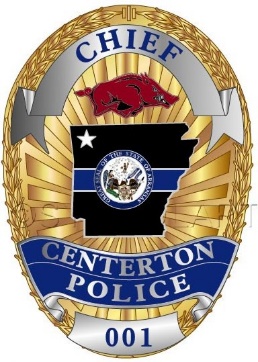 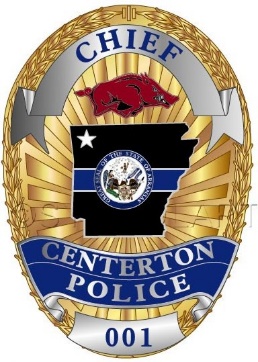 The Centerton Police Departmentis accepting applications for:FULL-TIME POLICE   OFFICER&PART-TIME POLICE OFFICERCERTIFIED OFFICERS   PREFERREDApplications are available online:http://www.centertonar.us/centerton-police-department/or in person at the Police Department, and City Hall.Applications can be turned intoThe Centerton Police Department, City Hall or emailed to careers@centertonar.usAPPLICATION DEADLINE: Friday MARCH 19th @ 5:00pm